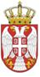 	Република СрбијаОСНОВНА ШКОЛА „КРАЉ ПЕТАР  I“        Ниш, Војводе Путника бр. 1           Број: 610-1054/10-2019-0        Датум: 28.06.2019. годинеНа основу члана  120. став 8. Закона о основама система образовања и васпитања („Сл. Гласник РС“; број:88/2017, 27/2018- др. закон и 10/2019), Правилника о прганизацији и остваривању наставе у природи и ексурзије у основној школи („Сл. гласник РС бр:30/2019), Савет родитеља  Основне школе „Краљ Петар I“ у Нишу, на седници одржаној 28. 06.  2019. године донео јеП О С Л О В Н И КО РАДУ САВЕТА РОДИТЕЉА ОСНОВНЕ  ШКОЛЕ „КРАЉ ПЕТАР I“ НИШI ОСНОВНЕ ОДРЕДБЕЧлан 1.Пословником о  раду Савета родитеља (у даљем тексту: Пословник) Основне школе „Краљ Петар I“ у Нишу (у даљем тексту: Школа) уређују се надлежност,  начин рада,   одлучивања и друга питања рада  Савета родитеља Школе (у даљем тексту: Савет родитеља).Одредбе овог Пословника обавезне су за све чланове Савета родитеља и друга лица која присутвују седницама Савета родитеља по одобрењу председника Савета родитеља (у даљем тексту: председник).Термини изражени у овом  Пословнику у граматичком мушком роду подразумевају природни женски и мушки род лица на која се односе.II НАДЛЕЖНОСТЧлан 2.Савет родитеља:предлаже представнике родитеља и других законских заступника  деце и ученика ( у даљем тексту: родитељи) у Школски одбор;предлаже представника у Стручни актив за развојно планирањепредлаже представника у Тим за инклузивно образовање, Тим за заштиту од дискриминацие, насиља, злостављања и занемаривања, Тим за самовредновање, Тим за обезбеђивање квалитета и развој Школе; Тим за развој међупредметних компетенција и предузетништва, Тим за професионалну орјентацију и др. тимове који су формирани у школи за остваривање одређеног задатка, програма или пројекта;учествује у предлагању изборних програма и у поступку избора уџбеника;разматра предлог Школског програма, Развојног плана и Годишњег плана рада Школе;разматра извештаје о остваривању Школског и Предшколског програма, Развојног плана и Годишњег плана рада, Извештаја о раду директора, Извештај о раду школе - Извештај о остваривању Годишњег плана рада школе,   спољашњем вредновању, самовредновању, завршном испиту, резултатима националног и међународног тестирања и спровођење мера за обезбеђивање и унапређивање квалитета образовно-васпитног рада;одлучују о  обезбеђивању и износу средстава за виши квалитет образовања доборовољним учешћем родитеља ученика у складу са Законом  о основама система образовања и васпитања;предлаже Школском одбору намену коришћења средстава остварених радом Задруге и прикупљених од родитеља;разматра и прати услове за рад Школе, услове за одрастање и учење, безбедност и заштиту деце и ученика;учествује у поступку прописивања мера, начина и поступка заштите и безбедности деце и ученика за време боравка у Школи и свих активности које организује Школа;даје сагласност на програм екскурзије, односно програме наставе у природи и разматра извештај о њиховом остваривању;предлаже представника и његовог заменика за локални савет родитеља;упућује своје предлоге, питања , иницијативе и ставове директору, Школском одбору, стручним органима Школе и Ученичком парламенту ( у даљем тексту: Парламент);разматра успех и дисциплину ученика, организује дрштвени и забавни живот ученика, спортске и друге манифестације;заједно са директором и стручним органима Школе организује и спроводи сарадњу са надлежним органима у градским општинама, Градом, као и сарадњу са другим школама  ван Србије,брине о здравственој и социјалној заштити ученика;обавља и друге послове од интереса за Школу, односно одлучује о питањима о којима органи Школе не могу доносити одлуке без предходно добијеног  мишљења родитеља;разматра и друга питања утврђена Статутом;доноси Пословник о свом раду.III ИЗБОР САВЕТА РОДИТЕЉА И ПРЕСТАНАК ЧЛАНСТВАЧлан 3.Савет родитеља чини по један представник родитеља ученика сваког одељења односно васпитне групе.Члан Савета родитеља је и представник родитеља деце, односно ученика из осетљивих друштвених група предложен од стране стручних сарадника уз сагласност предложеног родитеља.Уколико у Школи стичу образовање деца и ученици са сметњама у развоју и инвалидитетом, члан Савета родитеља је и представник родитеља деце, односно ученика са сметњама у развоју и инвалидитетом предложен од стране Тима за инклузивно образовање уз сагласност предложеног родитеља.Чланови Савета родитеља бирају се на почетку сваке школске године, на првом родитељском састанку, најкасније до 15. септембра.Избор се врши јавним гласањем, на основу предлога који може да поднесе сваки родитељ детета /ученика одређеног васпитне групе/одељења.За члана Савета родитеља изабран је родитељ који је добио већину од укупног броја глсова  родитеља ученика одређеног одељења.Мандат чланова Савета родитеља је једна година уз могућност избора у више мандата.Члан 4.Родитељу престаје чланство у Савету родитеља ако престане основ за чланство, на лични захтев и ако из одређених разлога није у могућности да присуствује седницама.Престанак основа за чланство утврђује се на седници Савета родитеља, о чему се доноси одлука и сачињава записник, а Савет ће затражити од одељења чији је родитељ био представник да изабере новог представника за члана Савета родитеља, на период до истека мандата Савета родитеља.На лични захтев и у случају његове немогућности да присуствује седницама, родитељ престаје да буде члан,  што се на седници Савета родитеља констатује и покреће поступак у одељењу за избор новог представника родитеља, на период до истека мандата Савета родитеља.IV НАЧИН РАДА И ОДЛУЧИВАЊА				         1. Начин радаЧлан 5.Савет родитеља обавља послове из своје надлежности на седницама које су јавне и којима могу присуствовати остали родитељи деце и ученика, наставници и трећа лица уз одобрење председника Савета родитеља. Седници Савета родитеља  обавезно присуствују директор или помоћник директора и представник наставничког већа а по потреби и друга лица.	Седнице Савета родитеља одржавају се у згради Школе, у просторији коју одреди председник у договору са директором Школе.					     Члан 6.Савет родитеља представља и заступа председникПредседник: 1) саставља предлог дневног реда и обавља друге радње припремања седнице Савета у сарадњи са органима Школе;2) сазива седнице и руководи радом на седницама;3) учествује у дискусијама и на други начин доприноси проналажењу најбољег решења по свакој тачки дневног реда;4) предузима мере за одржавање несметаног тока седнице;5) потписује записнике, одлуке и друге акте Савета;6) предузима мере за извршење одлука Савета и прати њихово извршење;7) обавља друге послове у складу са ПословникомЧлан 7.Члан  Савета родитеља има следеће обавезе:1) да редовно и на време долази на седнице;2) да са седнице изостане само ако је оправдано спречен и да о спречености и разлогу спречености обавести без одлагања председника, директора Школе (у даљем тексту: директор), стручног сарадника или одељењског старешину;3) да се не удаљава са седнице без одобрења председника;4) да савесно учествује у раду на седници;5) да не омета рад на седници;6) да поступа по налозима председника.2. Конститутивна седница Савета родитељаЧлан 8.Прву седницу Савета родитеља у новом сазиву (у даљем тексту: Конститутивну седницу) сазива и руководи радом на тој седници до избора председника члан Савета родитеља  који је по азбучном реду презимена  и имена први на списку чланова Савета.Рад конститутивне седнице почиње констатовањем да је именован нови сазив Савета родитеља и читањем списка чланова Савета родитеља..Члан 9.Савет родитеља има председника и заменика који се бирају на конститутивној седници, јавним гласањем чланова Савета родитеља, већином гласова  од  укупног броја  чланова Савета родитеља.У свим осталим случајевима који онемогућавају избор председника и заменика ,  гласање ће се понављати све дотле док не буде било могуће изабрати председника и заменика.                                                 Члан 10.На конститутивној седници Савет родитеља бира записничара из реда чланова Савета родитеља. Савет родитеља бира  заменика  записничара  који води записник у одсуству записничара на седници на којој је одсутан записничар.Записничар и заменик записничара бирају се јавним гласањем већином гласова од укупног броја гласова чланова Савета родитеља.					    Члан 11. Председник  Савета родитеља за свој рад одговара Савету родитеља и Школском одбору.Председник Савета родитеља може да поднесе оставку уколико не може да одговори својим обавезама.Савет родитеља може да опозове председника уколико он своје обавезе не обавља успешно.Одлука о прихватању оставке, односно о опозивању председника доноси се јавним гласањем, већином гласова од  укупног броја чланова Савета родитеља.Одредбе из става 1. до 4. овог члана сходно се примењују и на заменика председника Савета родитеља.На конститутивној седници председник обавештава чланове да се упознају са Пословником о раду и свим општим актима Школе на званичној интернет страници Школе.Члан 12.Заменик председника обавља послове из надлежности председника у случају његове спречености.3. Припремање и сазивање седницеЧлан 13.Седница Савета родитеља сазива се истицањем позива са предлогом дневног редом седнице на огласну таблу Школе, објављивањем званичној интернет страници Школе  и достављањем детету/ученику за родитеља, најкасније  3  дана пре дана одржавања седнице,  а у случају потребе хитног заказивања седнице позив са предлогом дневног реда  за седницу  може се објавити на огласној табли Школе и на званичној  интернет станици Школе и на сам дан одржавања седнице.Рок из става 1. овог члана не мора се поштовати ако за то постоје важни разлози,  у случају потребе хитног заказивања седнице ( хитног обављања посла, кратких рокова   и других оправданих ситуација) позив са предлогом дневног реда  може се објавити на огласној табли Школе и на званичној  интернет страници Школе и на сам дан одржавања седнице, а разлог  треба да буде наведен у обавештењу о сазивању седнице.Позив са предлогом дневног реда треба да садржи дан, час и место одржавања седнице, као и предлог дневног реда.Седнице Савета родитеља сазивају се по плану рада Савета родитеља утврђеном у  Годишњем плану рада и по потреби, а обавезно на  почетку школске године, на крају тромесечја, на крају првог и другог полугодишта.                                                      Седница се обавезно сазива на захтев најмање једне трећине чланова Савета родитеља, као и на захтев директора, Школског одбора, Наставничког већа  Школе(у даљем тексту:Наставничко веће) или Парламента. У пословима око припремања и сазивања седнице и у пословима око извршавања одлука Савета родитеља председнику помажу директор и/или помоћник директора, стручни сарадници, а по потреби и други запослени у Школи					4. Ток седницеЧлан 14.Председник отвара седницу пошто утврди да је  присутно више од половине чланова Савета родитеља, директор/помоћник директора, стручни сарадници, и остала лица чије је присуство неопходно. Члан 15.После отварања седнице, председник позива чланове Савета родитеља да предложе измене и/или допуне предлога дневног реда и о њиховим предлозима се посебно гласа.После утврђивања коначног предлога дневног реда, доноси се одлука  о усвајању дневног реда.Члан 16.После доношења одлуке о усвајању дневног реда, Савет родитеља започиње рад читањем и усвајањем записника са претходне седнице. Одлука којом се усваја записник са претходне седнице садржи и исправке и допуне које треба унети у тај записник.Члан 17.Право да учествују у дискусији имају сви чланови Савета родитеља.Право да учествују у дискусији, по одобрењу председника, имају и директор, помоћник директора, стручни сарадници и друга позвана лица.Дискутанти су обавезни да приликом дискусија расправљају, по правилу, само о питањима која су од непосредног значаја  за доношење одлуке по тачки дневног реда о којој се расправља.Члан 18.Поред питања у вези с тачкама дневног реда, дискутант може да говори и о повреди Пословника.Члан 19.Дискусије треба да буду што краће и јасније.Дискутант има право да у дискусији изрази своје мишљење, став и/или уверење, али је обавезан да то учини пристојно.Члан 20.	Дискутант по једној тачки дневног реда може дискутовати једанпут у трајању до 5 минута. 	Савет родитеља може одлучити да се трајање дискусије по одређеној тачки дневног реда продужи.Члан 21.Сваки дискутант има право на реплику, ако је у нечијој дискусији поменут а сматра да тврдње у тој дискусији треба  исправити или допунити.Реплика може трајати најдуже 3 минута. Члан 22.Председник даје и одузима реч дискутантима, водећи рачуна о редоследу пријављивања и дужини трајања дискусије/реплике, а после дискусија предлаже доношење одлуке по тој тачки.5. Одржавање реда на седнициЧлан 23.О одржавању реда на седници стара се председник.Члан 24.Председник ће опоменути члана Савета родитеља или друго присутно лице које и после одузимања речи наставља да говори, као и лице које се непристојно понаша и/или на други начин омета рад на седници.Члан 25.Ако опоменуто лице и даље наставља да омета рад на седници, на предлог председника, заменика председника или члана Савета родитеља,  Савет родитеља  ће донети одлуку о његовом удаљењу са седнице.Лице на које се одлука о удаљењу односи обавезно је да одмах по изрицању мере удаљења напусти просторију у којој се седница одржава.Мера удаљења односи се само на седницу Савета родитеља на којој је изречена.6. Прекид и одлагање седницеЧлан 26.Ако се мерама из Пословника не може одржати ред на седници Савета родитеља, председник ће донети одлуку да се седница прекине и утврдиће време њеног наставка.Исту одлуку председник ће донети и ако у току седнице престане да постоји неки други услов за њено одржавање.Члан 27.Ако седници не присуствује потребан број чланова Савета родитеља и/или остала лица чије је присуство неопходно, председник доноси одлуку да се седница одложи и  истовремено  утврђује дан и час када ће се одржати седница, водећи рачуна о року за доношење одлука по тачкама из предложеног дневног реда. Исту одлуку председник ће донети и ако није испуњен неки други услов за одржавање седнице.   Члан 28.	Ако је исцрпљен дневни ред председавајући објављује да је седница закључена.	Ако је рад на седници трајао дуже времена а на дневном реду има још тачака о којима би расправа и одлучивање  трајало дуже времена, председник може по својој иницијативи или на предлог члана Савета родитеља прекинути седницу и одмах заказује дан и час одржавања наставка седнице.7. ОдлучивањеЧлан 29.Савет родитеља  доноси:1) одлуке,2) закључке,3) мишљења, предлоге, иницијативе, сагласности, ставове, препоруке.                                                 Члан 30.                                    Ако из било ког разлога нису испуњене све претпоставке за доношење одлуке по некој тачки дневног реда, председник ће предложити да се доношење одлуке по тој тачки дневног реда одложи за неку од следећих седница.  Члан 31.Када одлучује о процедуралним питањима доноси закључке.  Члан 32.Одлуке се доносе на предлог председника.Чланови Савета родитеља, по правилу, гласају јавно, подизањем руку, на позив председника.Чланови Савета родитеља тајно гласају за предлог чланова Школског одбора из реда родитеља.Изузетно, чланови Савета родитеља могу одлучити да и у другим случајевима гласање о неком питању буде тајно.Тајно гласање из става 3. и 4. овог члана  спроводи Комисија за  спровођење гласања (у даљем тексту:Комисија) која се састоји од три члана, укључујући и председника, а коју из свог састава именује Савет родитеља на седници на којој се врши тајно гласање.Члан 33.Савет родитеља одлучује већином гласова од укупног броја  гласова чланова Савета родитеља.Сваки члан  Савета родитеља може гласати за или против доношења одлуке, закључка, мишљења, иницијативе, предлога, сагалсности, ставова, препоруке , а може остати и уздржан.Члан 34.После гласања, председник пребројавањем гласова утврђује да ли је одлука донета.Члан 35.Одлуке се, по правилу, доносе гласањем о једном предлогу председника.Ако се током дискусије по некој тачки дневног реда уобличи више предлога, председник ће све предлоге ставити на гласање, редом којим су изложени.8. Седница Савета родитеља  за утврђивање предлога чланова Школског одбора из реда родитеља деце и ученикаЧлан 36.Савет родитеља одлуку доноси тајним гласањем када предлаже чланове Школског одбора из реда родитеља деце и ученика.Гласачки листић за утврђивање предлога чланова Школског одбора из реда Савета родитеља у Школи има следећи текст:Савет родитељаОсновне школе „Краљ Петар I“Ниш, Војводе Путника бр. 1Број: __/__-20___Датум: ______20__. годинеГЛАСАЧКИ ЛИСТИЋ ЗА УТВРЂИВАЊЕ ПРЕДЛОГА ЧЛАНОВА
ШКОЛСКОГ ОДБОРА ИЗ РЕДА РОДИТЕЉА УЧЕНИКАЗа чланове/а Школског одбора члан Савет родитеља предлаже родитеље чији је редни број заокружен:1. _____________________________,2. _____________________________,3. _____________________________,4. _____________________________,5. _____________________________....Треба заокружити, хемијском оловком редни број испред имена и презимена кандидата ( највише три /два редна броја).Гласачки листић се сматра исправним уколико члан Савета родитеља заокружи и мањи број од потребног броја чланова који се предлажу јединици локалне самоуправе.М.П.Уколико се предлаже јединици локалне самоуправе  један члан из реда родитеља за   члана Школског одбора и само је један предложени кандидат гласачки листић има следећи текст:Савет родитељаОсновне школе „Краљ Петар I“Ниш, Војводе Путника бр. 1Број: __/__-20___Датум: ______20__. годинеГЛАСАЧКИ ЛИСТИЋ ЗА УТВРЂИВАЊЕ ПРЕДЛОГА ЧЛАНА
ШКОЛСКОГ ОДБОРА ИЗ РЕДА РОДИТЕЉА УЧЕНИКАЗа члана Школског одбора члан Савета родитеља предлаже родитеља_________________________________________за						противГласачки листић је важећи искључиво ако је хемијском оловком заокружено „за“ или „против“.М.П.Савет родитеља, предложиће за члана Школског одбора , три кандидата са гласачког листића која су добила већину гласова од укупног броја чланова Савета родитеља.Гласање се врши заокруживањем, хемијском оловком, три редна броја  испред имена и презимена кандидата који се предлажу за члана Школског одбора.Гласање за предлог члана Школског одбора из става 4. се сматра исправним  уколико је члан Савета родитеља  заокружио и мањи број од потребног броја чланова који се предлажу.Уколико је у току трајања мандата једном од чланова Школског одбора из реда родитеља престало својство члана у Школском одбору, Савет родитеља за члана Школског одбора предлаже једног кандидата који добије већину гласова од укупног броја чланова Савета родитеља на седници Савета родитеља на којој се даје нови предлог за избор члана Школског одбора.Уколико је у току трајања мандата двома од чланова Школског одбора из реда родитеља престало својство члана у Школском одбору, Савет родитеља ће предложити два кандидата за члана Школског  одбора који добију већину гласова од укупног броја чланова Савета родитеља, на седници Савета родитеља  на којој се даје нови предлог за избор чланова Школског одбора.Гласање за предлог члана Школског одбора  из става 7. се врши заокруживањем, хемијском оловком, редног броја   испред  имена и презимена једног кандидата који се предлаже за члана Школског одбора.Гласање за предлог чланова Школског одбора  из става 8. се врши заокруживањем, хемијском оловком, редног броја   испред  имена и презимена највише два  кандидата који се предлажу за чланове Школског одбора.Гласање за предлог чланова Школског одбора из става 8. се сматра исправним  уколико је члан Савета родитеља  заокружио и мањи број од потребног броја чланова који се предлажу.Седница Савета родитеља за предлог члана/ова Школског одбора из става 7.  и 8.  овог члана одржава се када се стекну  законски услови.У случају једнаког броја гласова (кандидати који су добили потребну већину) који онемугућавају утврђивање предлога гласање ће се понављати само за кандидате са једникима бројем гласова,  све док на основу резултата гласања не буде било могуће утврдити предлог члана/ова Школског одбора.У случају да је више кандидата добло потребну већину гласова, а потребно је предложити  мањи број кандидата, Савет родитеља предложиће кандидата/е за члана/ова  Шкослког одбора који су добили највећи број гласова, а гласање се поновља само за оне кандидате који су добили најмањи једнак број гласова.У свим осталим случајевима који онемогућавају утврђивање предлога за члана Школског одбора,  гласање ће се понављати све док на основу резултата гласања не буде било могуће утврдити предлог члана/ова Школског одбора.                                      Члан 37.Одмах након утврђивања предлога чланова за Школски одбор,  директор је у обавези да  затражи од надлежне Полицијске управе доказ о неосуђиваности из члана 116. став 9. тачка 1. Закона о основама система образовања и васпитања  за предложене кандидате и да одмах   након добијеног доказа   од надлежне Полицијске управе без одлагања достави   одлуку Савета родитеља  којом је утврђен предлог чланова Школског одбора из реда родитеља, као  и доказ о неосуђиваности предложених кандидата Скупштини Града Ниша, ради благовременог именовања Школског одбора Школе.    Члан 38.Гласање спроводи Комисија.Право да предложи члана Комисије има сваки члан Савета родитеља.За председника и члана Комисије не може бити изабрано лице које је кандидат за члана Школског одбора из реда родитеља.Комисија пре гласања пребројава гласачке листиће и дели их члановима Савета родитељаЧланови Савета родитења  гласају иза паравана, заокруживањем хемијском оловком редног броја испред имена и презимена кандидата који се предлажу за члана Школског  одбора, и листиће убацују у гласачку кутију која се налази испред Комисије.Одмах после гласања, Комисија јавно пребројава гласове, сачињава записник и објављује резултат гласања.                                     Члан 39.Одлука Савета родитеља  којом је утврђен предлог чланова Школског одбора из реда родитеља деце и ученика, по прибављању доказа о неосуђиваности предложених кандидата, без одлагања се доставља Скупштини Града Ниша ради благовременог именовања Школског одбора.9. Записник са седницеЧлан 40.  О раду Савета родитеља  води се записник  који садржи податке о: редном број седнице  рачунајући од почетка школске године; дану, часу и месту одржавања седнице; броју присутних чланова; дневном реду;  одлагању или прекиду седнице; дискутантима и дискусијама (у сажетом облику); изјаве које су унете на инсистирање појединих дискутаната; издвојена мишљења чланова Савета родитеља поводом одлука по појединим тачкама дневног реда; донетим актима, одлукама, закључцима, мишљењима, препорукама, предлозима, ставовима; мерама које су изречене у циљу одржавања реда на седници и о лицима којима су изречене; другим значајним питањима у вези са седницом; време када је седница завршена или прекинута.					    Члан 41. Председник Савета родитеља   одлучује о томе шта ће се унети у записник и записничару диктира текст који треба унети.На захтев члана Савета родитеља, у записник се уноси и садржај који се иначе не би унео у записник, под условом да је то у вези са неком од тачака дневног реда.                                               					    Члан 42.Евиденција са потписима присутних чланова Савета родитеља  и других присутних лица води се на посебном обрасцу и  прилаже се у свеску записника и његов је саставни део.Записник потписују председник и записничар.                                                  Записник се води у свесци записника са означеним бројем страница.На последњој стани свеске записника уписује се укупан број страница, оверава се потписом директора и печатом Школе.За  чување свеске записника  одговоран је  педагог Школе.Када се свеска записника  испуни, трајно се чува у архиви Школе. 					     Члан 43.            	Изводи из записника са седница  Савета родитеља  објављују  се на огласној табли Школе и на званичној  интернет страници Школе  у року од 3 радна дана од дана одржане седнице.                          VI ЗАВРШНЕ ОДРЕДБЕ  Члан 44.              Даном ступања на снагу Пословника о раду Савета  родитеља ,престаје да важи Пословник о раду Савета  родитеља Школе , евидентиран  деловодним  бројем: 346/2018-05 од 06. 03. 2018. године.Члан 45.Пословник о раду Савета родитеља ступа на снагу осмог дана од дана објављивања на огласној табли Школе.председник Савета родитеља__________________________Милена СтанковићПословник је евидентиран  деловодним бројем : 610-1054/10-2019-05 од 28. 06. 2019. године, објављен је на огласној табли Школе дана 29. 06. 2019. године, а ступио је на снагу дана 07. 07. 2019. године.						         секретар Школе                                                                  ______________________						          Лидија Цветковић